Velkommen til TRENER 1-kurs!21.-23. februar og 28. februar-1.mars Invitasjonen finner du også på våre hjemmesider: http://www.gymogturn.no/finn-din-krets/HUSK! Treningstøy, skrivesaker, mat/drikke og godt humørVelkommen til kurs Med vennlig hilsenVestfold- og Telemark Gymnastikk- og turnkrets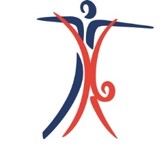 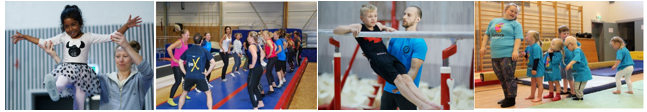 Tid:Kurshelg 1:Kurshelg 1:Kurshelg 1:Kurshelg 1:Kurshelg 1:Fredag21.0221.02kl. 18:00-21:00kl. 18:00-21:00Lørdag22.0222.02kl. 09:00-18:00kl. 09:00-18:00Søndag23.0223.02kl. 09:00-16:00kl. 09:00-16:00Kurshelg 2:Kurshelg 2:Kurshelg 2:Kurshelg 2:Kurshelg 2:Fredag28.0228.02kl. 18:00-21:00kl. 18:00-21:00Lørdag29.0229.02kl. 09:00-18:00kl. 09:00-18:00Søndag01.0301.03kl. 09:00-17:00kl. 09:00-17:00Veiledende tidspunkter. Endringer kan forekomme under kurset i samråd med trenerutviklerVeiledende tidspunkter. Endringer kan forekomme under kurset i samråd med trenerutviklerVeiledende tidspunkter. Endringer kan forekomme under kurset i samråd med trenerutviklerVeiledende tidspunkter. Endringer kan forekomme under kurset i samråd med trenerutviklerVeiledende tidspunkter. Endringer kan forekomme under kurset i samråd med trenerutviklerVeiledende tidspunkter. Endringer kan forekomme under kurset i samråd med trenerutviklerVeiledende tidspunkter. Endringer kan forekomme under kurset i samråd med trenerutviklerVeiledende tidspunkter. Endringer kan forekomme under kurset i samråd med trenerutviklerVeiledende tidspunkter. Endringer kan forekomme under kurset i samråd med trenerutviklerVeiledende tidspunkter. Endringer kan forekomme under kurset i samråd med trenerutviklerSted:Tønsberg Turnforening Stenmalveien 32, 3111 TønsbergTønsberg Turnforening Stenmalveien 32, 3111 TønsbergTønsberg Turnforening Stenmalveien 32, 3111 TønsbergTønsberg Turnforening Stenmalveien 32, 3111 TønsbergTrenerutvikler:Charlotte Hagen, tilf: 920 87 893 Charlotte Hagen, tilf: 920 87 893 Charlotte Hagen, tilf: 920 87 893 Charlotte Hagen, tilf: 920 87 893 Charlotte Hagen, tilf: 920 87 893 Charlotte Hagen, tilf: 920 87 893 Pris:Uten trenerlisens gjennom NGTF: Uten trenerlisens gjennom NGTF: Uten trenerlisens gjennom NGTF: Uten trenerlisens gjennom NGTF: Uten trenerlisens gjennom NGTF: Uten trenerlisens gjennom NGTF: Kr. 3.000,-Kr. 3.000,-Med trenerlisens gjennom NGTF: Med trenerlisens gjennom NGTF: Med trenerlisens gjennom NGTF: Med trenerlisens gjennom NGTF: Med trenerlisens gjennom NGTF: Med trenerlisens gjennom NGTF: Kr. 2.600,-Kr. 2.600,-Deltakere som ikke er medlem av NGTFDeltakere som ikke er medlem av NGTFDeltakere som ikke er medlem av NGTFDeltakere som ikke er medlem av NGTFDeltakere som ikke er medlem av NGTFDeltakere som ikke er medlem av NGTFKr. 3.500,-Kr. 3.500,-Kursavgift inkluderer kursmateriell. Kurset vil bli fakturert til klubben i etterkant. Husk å avtale deltakelse med din klubb før du melder deg på kurs.Kursavgift inkluderer kursmateriell. Kurset vil bli fakturert til klubben i etterkant. Husk å avtale deltakelse med din klubb før du melder deg på kurs.Kursavgift inkluderer kursmateriell. Kurset vil bli fakturert til klubben i etterkant. Husk å avtale deltakelse med din klubb før du melder deg på kurs.Kursavgift inkluderer kursmateriell. Kurset vil bli fakturert til klubben i etterkant. Husk å avtale deltakelse med din klubb før du melder deg på kurs.Kursavgift inkluderer kursmateriell. Kurset vil bli fakturert til klubben i etterkant. Husk å avtale deltakelse med din klubb før du melder deg på kurs.Kursavgift inkluderer kursmateriell. Kurset vil bli fakturert til klubben i etterkant. Husk å avtale deltakelse med din klubb før du melder deg på kurs.Kursavgift inkluderer kursmateriell. Kurset vil bli fakturert til klubben i etterkant. Husk å avtale deltakelse med din klubb før du melder deg på kurs.Kursavgift inkluderer kursmateriell. Kurset vil bli fakturert til klubben i etterkant. Husk å avtale deltakelse med din klubb før du melder deg på kurs.Kursavgift inkluderer kursmateriell. Kurset vil bli fakturert til klubben i etterkant. Husk å avtale deltakelse med din klubb før du melder deg på kurs.Kursavgift inkluderer kursmateriell. Kurset vil bli fakturert til klubben i etterkant. Husk å avtale deltakelse med din klubb før du melder deg på kurs.Påmelding:Personlig påmelding via www.minidrett.no. Søk opp: Trener 1 Gymnastikk og Turn (kurshelg 1 og 2), VTGTKPåmeldingsfrist: 14.01.20Personlig påmelding via www.minidrett.no. Søk opp: Trener 1 Gymnastikk og Turn (kurshelg 1 og 2), VTGTKPåmeldingsfrist: 14.01.20Personlig påmelding via www.minidrett.no. Søk opp: Trener 1 Gymnastikk og Turn (kurshelg 1 og 2), VTGTKPåmeldingsfrist: 14.01.20Personlig påmelding via www.minidrett.no. Søk opp: Trener 1 Gymnastikk og Turn (kurshelg 1 og 2), VTGTKPåmeldingsfrist: 14.01.20Personlig påmelding via www.minidrett.no. Søk opp: Trener 1 Gymnastikk og Turn (kurshelg 1 og 2), VTGTKPåmeldingsfrist: 14.01.20Personlig påmelding via www.minidrett.no. Søk opp: Trener 1 Gymnastikk og Turn (kurshelg 1 og 2), VTGTKPåmeldingsfrist: 14.01.20Personlig påmelding via www.minidrett.no. Søk opp: Trener 1 Gymnastikk og Turn (kurshelg 1 og 2), VTGTKPåmeldingsfrist: 14.01.20Personlig påmelding via www.minidrett.no. Søk opp: Trener 1 Gymnastikk og Turn (kurshelg 1 og 2), VTGTKPåmeldingsfrist: 14.01.20Personlig påmelding via www.minidrett.no. Søk opp: Trener 1 Gymnastikk og Turn (kurshelg 1 og 2), VTGTKPåmeldingsfrist: 14.01.20Personlig påmelding via www.minidrett.no. Søk opp: Trener 1 Gymnastikk og Turn (kurshelg 1 og 2), VTGTKPåmeldingsfrist: 14.01.20Det er plass til maks 25 deltakere på kurset. Førstemann til mølla gjelder! Påmeldingen er bindende for begge helgene. Kun legeerklæring er gyldig for å slippe å betale kursavgift etter at påmeldingsfristen er utløpt. Det er plass til maks 25 deltakere på kurset. Førstemann til mølla gjelder! Påmeldingen er bindende for begge helgene. Kun legeerklæring er gyldig for å slippe å betale kursavgift etter at påmeldingsfristen er utløpt. Det er plass til maks 25 deltakere på kurset. Førstemann til mølla gjelder! Påmeldingen er bindende for begge helgene. Kun legeerklæring er gyldig for å slippe å betale kursavgift etter at påmeldingsfristen er utløpt. Det er plass til maks 25 deltakere på kurset. Førstemann til mølla gjelder! Påmeldingen er bindende for begge helgene. Kun legeerklæring er gyldig for å slippe å betale kursavgift etter at påmeldingsfristen er utløpt. Det er plass til maks 25 deltakere på kurset. Førstemann til mølla gjelder! Påmeldingen er bindende for begge helgene. Kun legeerklæring er gyldig for å slippe å betale kursavgift etter at påmeldingsfristen er utløpt. Det er plass til maks 25 deltakere på kurset. Førstemann til mølla gjelder! Påmeldingen er bindende for begge helgene. Kun legeerklæring er gyldig for å slippe å betale kursavgift etter at påmeldingsfristen er utløpt. Det er plass til maks 25 deltakere på kurset. Førstemann til mølla gjelder! Påmeldingen er bindende for begge helgene. Kun legeerklæring er gyldig for å slippe å betale kursavgift etter at påmeldingsfristen er utløpt. Det er plass til maks 25 deltakere på kurset. Førstemann til mølla gjelder! Påmeldingen er bindende for begge helgene. Kun legeerklæring er gyldig for å slippe å betale kursavgift etter at påmeldingsfristen er utløpt. Det er plass til maks 25 deltakere på kurset. Førstemann til mølla gjelder! Påmeldingen er bindende for begge helgene. Kun legeerklæring er gyldig for å slippe å betale kursavgift etter at påmeldingsfristen er utløpt. Det er plass til maks 25 deltakere på kurset. Førstemann til mølla gjelder! Påmeldingen er bindende for begge helgene. Kun legeerklæring er gyldig for å slippe å betale kursavgift etter at påmeldingsfristen er utløpt. Kurset går over to helger. Kurset går over to helger. Kurset går over to helger. Kurset går over to helger. Kurset går over to helger. Kurset går over to helger. Kurset går over to helger. Kurset går over to helger. Kurset går over to helger. Kurset går over to helger. Innhold:Dette kurset er felles for alle grener/aktiviteter og alle aldersgrupper i NGTF. Det vil være undervisning i sal og i teorirom. Dette kurset er felles for alle grener/aktiviteter og alle aldersgrupper i NGTF. Det vil være undervisning i sal og i teorirom. Dette kurset er felles for alle grener/aktiviteter og alle aldersgrupper i NGTF. Det vil være undervisning i sal og i teorirom. Dette kurset er felles for alle grener/aktiviteter og alle aldersgrupper i NGTF. Det vil være undervisning i sal og i teorirom. Dette kurset er felles for alle grener/aktiviteter og alle aldersgrupper i NGTF. Det vil være undervisning i sal og i teorirom. Dette kurset er felles for alle grener/aktiviteter og alle aldersgrupper i NGTF. Det vil være undervisning i sal og i teorirom. Dette kurset er felles for alle grener/aktiviteter og alle aldersgrupper i NGTF. Det vil være undervisning i sal og i teorirom. Dette kurset er felles for alle grener/aktiviteter og alle aldersgrupper i NGTF. Det vil være undervisning i sal og i teorirom. Dette kurset er felles for alle grener/aktiviteter og alle aldersgrupper i NGTF. Det vil være undervisning i sal og i teorirom. Dette kurset er felles for alle grener/aktiviteter og alle aldersgrupper i NGTF. Det vil være undervisning i sal og i teorirom. Følgende emner vil bli berørt:Følgende emner vil bli berørt:Følgende emner vil bli berørt:Følgende emner vil bli berørt:Følgende emner vil bli berørt:Følgende emner vil bli berørt:Følgende emner vil bli berørt:Følgende emner vil bli berørt:Følgende emner vil bli berørt:Følgende emner vil bli berørt:Elementer i gymnastikk og turnTrenerrollen og den coachende trenerenKroppens oppbygning og funksjonMusikk og rytmeElementer i gymnastikk og turnTrenerrollen og den coachende trenerenKroppens oppbygning og funksjonMusikk og rytmeElementer i gymnastikk og turnTrenerrollen og den coachende trenerenKroppens oppbygning og funksjonMusikk og rytmeElementer i gymnastikk og turnTrenerrollen og den coachende trenerenKroppens oppbygning og funksjonMusikk og rytmeElementer i gymnastikk og turnTrenerrollen og den coachende trenerenKroppens oppbygning og funksjonMusikk og rytmeElementer i gymnastikk og turnTrenerrollen og den coachende trenerenKroppens oppbygning og funksjonMusikk og rytmeElementer i gymnastikk og turnTrenerrollen og den coachende trenerenKroppens oppbygning og funksjonMusikk og rytmeOrganisasjonIdrett uten skaderTreningsplanleggingParaidrettOrganisasjonIdrett uten skaderTreningsplanleggingParaidrettOrganisasjonIdrett uten skaderTreningsplanleggingParaidrettKurset er på 45 timer, hvorav 34 timer foregår med instruktør. I tillegg må deltakerne gjennomføre noe av pensum som e-læringsmoduler (oppgaver på internett), samt innlevering av hjemmeoppgave og 45 timer praksis. Kurshelg 1 må gjennomføres før kurshelg 2.Kurset er på 45 timer, hvorav 34 timer foregår med instruktør. I tillegg må deltakerne gjennomføre noe av pensum som e-læringsmoduler (oppgaver på internett), samt innlevering av hjemmeoppgave og 45 timer praksis. Kurshelg 1 må gjennomføres før kurshelg 2.Kurset er på 45 timer, hvorav 34 timer foregår med instruktør. I tillegg må deltakerne gjennomføre noe av pensum som e-læringsmoduler (oppgaver på internett), samt innlevering av hjemmeoppgave og 45 timer praksis. Kurshelg 1 må gjennomføres før kurshelg 2.Kurset er på 45 timer, hvorav 34 timer foregår med instruktør. I tillegg må deltakerne gjennomføre noe av pensum som e-læringsmoduler (oppgaver på internett), samt innlevering av hjemmeoppgave og 45 timer praksis. Kurshelg 1 må gjennomføres før kurshelg 2.Kurset er på 45 timer, hvorav 34 timer foregår med instruktør. I tillegg må deltakerne gjennomføre noe av pensum som e-læringsmoduler (oppgaver på internett), samt innlevering av hjemmeoppgave og 45 timer praksis. Kurshelg 1 må gjennomføres før kurshelg 2.Kurset er på 45 timer, hvorav 34 timer foregår med instruktør. I tillegg må deltakerne gjennomføre noe av pensum som e-læringsmoduler (oppgaver på internett), samt innlevering av hjemmeoppgave og 45 timer praksis. Kurshelg 1 må gjennomføres før kurshelg 2.Kurset er på 45 timer, hvorav 34 timer foregår med instruktør. I tillegg må deltakerne gjennomføre noe av pensum som e-læringsmoduler (oppgaver på internett), samt innlevering av hjemmeoppgave og 45 timer praksis. Kurshelg 1 må gjennomføres før kurshelg 2.Kurset er på 45 timer, hvorav 34 timer foregår med instruktør. I tillegg må deltakerne gjennomføre noe av pensum som e-læringsmoduler (oppgaver på internett), samt innlevering av hjemmeoppgave og 45 timer praksis. Kurshelg 1 må gjennomføres før kurshelg 2.Kurset er på 45 timer, hvorav 34 timer foregår med instruktør. I tillegg må deltakerne gjennomføre noe av pensum som e-læringsmoduler (oppgaver på internett), samt innlevering av hjemmeoppgave og 45 timer praksis. Kurshelg 1 må gjennomføres før kurshelg 2.Kurset er på 45 timer, hvorav 34 timer foregår med instruktør. I tillegg må deltakerne gjennomføre noe av pensum som e-læringsmoduler (oppgaver på internett), samt innlevering av hjemmeoppgave og 45 timer praksis. Kurshelg 1 må gjennomføres før kurshelg 2.E-læring:Modulene som skal gjennomføres finner du her:  NIF e-læringBrukernavn og passord er det samme som på MinidrettVed tekniske problemer, kontakt NIF-IT: support@idrettsforbundet.noModulene som skal gjennomføres finner du her:  NIF e-læringBrukernavn og passord er det samme som på MinidrettVed tekniske problemer, kontakt NIF-IT: support@idrettsforbundet.noModulene som skal gjennomføres finner du her:  NIF e-læringBrukernavn og passord er det samme som på MinidrettVed tekniske problemer, kontakt NIF-IT: support@idrettsforbundet.noModulene som skal gjennomføres finner du her:  NIF e-læringBrukernavn og passord er det samme som på MinidrettVed tekniske problemer, kontakt NIF-IT: support@idrettsforbundet.noModulene som skal gjennomføres finner du her:  NIF e-læringBrukernavn og passord er det samme som på MinidrettVed tekniske problemer, kontakt NIF-IT: support@idrettsforbundet.noModulene som skal gjennomføres finner du her:  NIF e-læringBrukernavn og passord er det samme som på MinidrettVed tekniske problemer, kontakt NIF-IT: support@idrettsforbundet.noModulene som skal gjennomføres finner du her:  NIF e-læringBrukernavn og passord er det samme som på MinidrettVed tekniske problemer, kontakt NIF-IT: support@idrettsforbundet.noModulene som skal gjennomføres finner du her:  NIF e-læringBrukernavn og passord er det samme som på MinidrettVed tekniske problemer, kontakt NIF-IT: support@idrettsforbundet.noModulene som skal gjennomføres finner du her:  NIF e-læringBrukernavn og passord er det samme som på MinidrettVed tekniske problemer, kontakt NIF-IT: support@idrettsforbundet.noModulene som skal gjennomføres finner du her:  NIF e-læringBrukernavn og passord er det samme som på MinidrettVed tekniske problemer, kontakt NIF-IT: support@idrettsforbundet.noFølgende e-moduler skal gjennomføres før første kurshelg:Følgende e-moduler skal gjennomføres før første kurshelg:Følgende e-moduler skal gjennomføres før første kurshelg:Følgende e-moduler skal gjennomføres før første kurshelg:Følgende e-moduler skal gjennomføres før første kurshelg:Følgende e-moduler skal gjennomføres før første kurshelg:Følgende e-moduler skal gjennomføres før første kurshelg:Følgende e-moduler skal gjennomføres før andre kurshelg:Følgende e-moduler skal gjennomføres før andre kurshelg:Følgende e-moduler skal gjennomføres før andre kurshelg:1. Aldersrelatert trening 12. Idrett uten skader3. Barneidrettens verdigrunnlag1. Aldersrelatert trening 12. Idrett uten skader3. Barneidrettens verdigrunnlag1. Aldersrelatert trening 12. Idrett uten skader3. Barneidrettens verdigrunnlag1. Aldersrelatert trening 12. Idrett uten skader3. Barneidrettens verdigrunnlag1. Aldersrelatert trening 12. Idrett uten skader3. Barneidrettens verdigrunnlag1. Aldersrelatert trening 12. Idrett uten skader3. Barneidrettens verdigrunnlag1. Aldersrelatert trening 12. Idrett uten skader3. Barneidrettens verdigrunnlag1. Trenerrollen 12. Paraidrett1. Trenerrollen 12. Paraidrett1. Trenerrollen 12. ParaidrettNB! Alle fem e-moduler skal være godkjent før siste kurshelg, for å få bestått Trener 1.  NB! Alle fem e-moduler skal være godkjent før siste kurshelg, for å få bestått Trener 1.  NB! Alle fem e-moduler skal være godkjent før siste kurshelg, for å få bestått Trener 1.  NB! Alle fem e-moduler skal være godkjent før siste kurshelg, for å få bestått Trener 1.  NB! Alle fem e-moduler skal være godkjent før siste kurshelg, for å få bestått Trener 1.  NB! Alle fem e-moduler skal være godkjent før siste kurshelg, for å få bestått Trener 1.  NB! Alle fem e-moduler skal være godkjent før siste kurshelg, for å få bestått Trener 1.  NB! Alle fem e-moduler skal være godkjent før siste kurshelg, for å få bestått Trener 1.  NB! Alle fem e-moduler skal være godkjent før siste kurshelg, for å få bestått Trener 1.  NB! Alle fem e-moduler skal være godkjent før siste kurshelg, for å få bestått Trener 1.  Praksis:Alle deltakere må oppfylle et praksiskrav på 45 timer før de får tildelt Trener 1-graden. Praksistimer kan loggføres fra og med den datoen man har registrert seg som deltaker.    Her finner du praksisskjema samt mer informasjon om praksiskravet. Skjemaet skal sendes inn til kretskonsulent på e-post (maria.dalsbo@gymturn.no).Alle deltakere må oppfylle et praksiskrav på 45 timer før de får tildelt Trener 1-graden. Praksistimer kan loggføres fra og med den datoen man har registrert seg som deltaker.    Her finner du praksisskjema samt mer informasjon om praksiskravet. Skjemaet skal sendes inn til kretskonsulent på e-post (maria.dalsbo@gymturn.no).Alle deltakere må oppfylle et praksiskrav på 45 timer før de får tildelt Trener 1-graden. Praksistimer kan loggføres fra og med den datoen man har registrert seg som deltaker.    Her finner du praksisskjema samt mer informasjon om praksiskravet. Skjemaet skal sendes inn til kretskonsulent på e-post (maria.dalsbo@gymturn.no).Alle deltakere må oppfylle et praksiskrav på 45 timer før de får tildelt Trener 1-graden. Praksistimer kan loggføres fra og med den datoen man har registrert seg som deltaker.    Her finner du praksisskjema samt mer informasjon om praksiskravet. Skjemaet skal sendes inn til kretskonsulent på e-post (maria.dalsbo@gymturn.no).Alle deltakere må oppfylle et praksiskrav på 45 timer før de får tildelt Trener 1-graden. Praksistimer kan loggføres fra og med den datoen man har registrert seg som deltaker.    Her finner du praksisskjema samt mer informasjon om praksiskravet. Skjemaet skal sendes inn til kretskonsulent på e-post (maria.dalsbo@gymturn.no).Alle deltakere må oppfylle et praksiskrav på 45 timer før de får tildelt Trener 1-graden. Praksistimer kan loggføres fra og med den datoen man har registrert seg som deltaker.    Her finner du praksisskjema samt mer informasjon om praksiskravet. Skjemaet skal sendes inn til kretskonsulent på e-post (maria.dalsbo@gymturn.no).Alle deltakere må oppfylle et praksiskrav på 45 timer før de får tildelt Trener 1-graden. Praksistimer kan loggføres fra og med den datoen man har registrert seg som deltaker.    Her finner du praksisskjema samt mer informasjon om praksiskravet. Skjemaet skal sendes inn til kretskonsulent på e-post (maria.dalsbo@gymturn.no).Alle deltakere må oppfylle et praksiskrav på 45 timer før de får tildelt Trener 1-graden. Praksistimer kan loggføres fra og med den datoen man har registrert seg som deltaker.    Her finner du praksisskjema samt mer informasjon om praksiskravet. Skjemaet skal sendes inn til kretskonsulent på e-post (maria.dalsbo@gymturn.no).Alle deltakere må oppfylle et praksiskrav på 45 timer før de får tildelt Trener 1-graden. Praksistimer kan loggføres fra og med den datoen man har registrert seg som deltaker.    Her finner du praksisskjema samt mer informasjon om praksiskravet. Skjemaet skal sendes inn til kretskonsulent på e-post (maria.dalsbo@gymturn.no).Alle deltakere må oppfylle et praksiskrav på 45 timer før de får tildelt Trener 1-graden. Praksistimer kan loggføres fra og med den datoen man har registrert seg som deltaker.    Her finner du praksisskjema samt mer informasjon om praksiskravet. Skjemaet skal sendes inn til kretskonsulent på e-post (maria.dalsbo@gymturn.no).Kursmateriell:Boken «Barneidrettstreneren» deles ut under kursetDiverse materiell på e-læringsmodulene.
Anbefalt litteratur:«Den coachende treneren» kan bestilles på www.idrettsbutikken.noBoken «Barneidrettstreneren» deles ut under kursetDiverse materiell på e-læringsmodulene.
Anbefalt litteratur:«Den coachende treneren» kan bestilles på www.idrettsbutikken.noBoken «Barneidrettstreneren» deles ut under kursetDiverse materiell på e-læringsmodulene.
Anbefalt litteratur:«Den coachende treneren» kan bestilles på www.idrettsbutikken.noBoken «Barneidrettstreneren» deles ut under kursetDiverse materiell på e-læringsmodulene.
Anbefalt litteratur:«Den coachende treneren» kan bestilles på www.idrettsbutikken.noBoken «Barneidrettstreneren» deles ut under kursetDiverse materiell på e-læringsmodulene.
Anbefalt litteratur:«Den coachende treneren» kan bestilles på www.idrettsbutikken.noBoken «Barneidrettstreneren» deles ut under kursetDiverse materiell på e-læringsmodulene.
Anbefalt litteratur:«Den coachende treneren» kan bestilles på www.idrettsbutikken.noBoken «Barneidrettstreneren» deles ut under kursetDiverse materiell på e-læringsmodulene.
Anbefalt litteratur:«Den coachende treneren» kan bestilles på www.idrettsbutikken.noBoken «Barneidrettstreneren» deles ut under kursetDiverse materiell på e-læringsmodulene.
Anbefalt litteratur:«Den coachende treneren» kan bestilles på www.idrettsbutikken.noBoken «Barneidrettstreneren» deles ut under kursetDiverse materiell på e-læringsmodulene.
Anbefalt litteratur:«Den coachende treneren» kan bestilles på www.idrettsbutikken.noBoken «Barneidrettstreneren» deles ut under kursetDiverse materiell på e-læringsmodulene.
Anbefalt litteratur:«Den coachende treneren» kan bestilles på www.idrettsbutikken.noMålgruppe:Alle som er, har vært, eller ønsker å bli trener, og som ønsker å utvikle seg som trenere på partier for alle aldersgrupper. Kurset er inngangsporten til Trenerløypa og er utformet slik at det passer trenere på alle nivåer og i alle grener/aktiviteter i NGTF. Trener 1-kurset er et krav for de som senere ønsker å ta videre trenerutdanning i Trenerløypa (Trener 2 – 4).Alle som er, har vært, eller ønsker å bli trener, og som ønsker å utvikle seg som trenere på partier for alle aldersgrupper. Kurset er inngangsporten til Trenerløypa og er utformet slik at det passer trenere på alle nivåer og i alle grener/aktiviteter i NGTF. Trener 1-kurset er et krav for de som senere ønsker å ta videre trenerutdanning i Trenerløypa (Trener 2 – 4).Alle som er, har vært, eller ønsker å bli trener, og som ønsker å utvikle seg som trenere på partier for alle aldersgrupper. Kurset er inngangsporten til Trenerløypa og er utformet slik at det passer trenere på alle nivåer og i alle grener/aktiviteter i NGTF. Trener 1-kurset er et krav for de som senere ønsker å ta videre trenerutdanning i Trenerløypa (Trener 2 – 4).Alle som er, har vært, eller ønsker å bli trener, og som ønsker å utvikle seg som trenere på partier for alle aldersgrupper. Kurset er inngangsporten til Trenerløypa og er utformet slik at det passer trenere på alle nivåer og i alle grener/aktiviteter i NGTF. Trener 1-kurset er et krav for de som senere ønsker å ta videre trenerutdanning i Trenerløypa (Trener 2 – 4).Alle som er, har vært, eller ønsker å bli trener, og som ønsker å utvikle seg som trenere på partier for alle aldersgrupper. Kurset er inngangsporten til Trenerløypa og er utformet slik at det passer trenere på alle nivåer og i alle grener/aktiviteter i NGTF. Trener 1-kurset er et krav for de som senere ønsker å ta videre trenerutdanning i Trenerløypa (Trener 2 – 4).Alle som er, har vært, eller ønsker å bli trener, og som ønsker å utvikle seg som trenere på partier for alle aldersgrupper. Kurset er inngangsporten til Trenerløypa og er utformet slik at det passer trenere på alle nivåer og i alle grener/aktiviteter i NGTF. Trener 1-kurset er et krav for de som senere ønsker å ta videre trenerutdanning i Trenerløypa (Trener 2 – 4).Alle som er, har vært, eller ønsker å bli trener, og som ønsker å utvikle seg som trenere på partier for alle aldersgrupper. Kurset er inngangsporten til Trenerløypa og er utformet slik at det passer trenere på alle nivåer og i alle grener/aktiviteter i NGTF. Trener 1-kurset er et krav for de som senere ønsker å ta videre trenerutdanning i Trenerløypa (Trener 2 – 4).Alle som er, har vært, eller ønsker å bli trener, og som ønsker å utvikle seg som trenere på partier for alle aldersgrupper. Kurset er inngangsporten til Trenerløypa og er utformet slik at det passer trenere på alle nivåer og i alle grener/aktiviteter i NGTF. Trener 1-kurset er et krav for de som senere ønsker å ta videre trenerutdanning i Trenerløypa (Trener 2 – 4).Alle som er, har vært, eller ønsker å bli trener, og som ønsker å utvikle seg som trenere på partier for alle aldersgrupper. Kurset er inngangsporten til Trenerløypa og er utformet slik at det passer trenere på alle nivåer og i alle grener/aktiviteter i NGTF. Trener 1-kurset er et krav for de som senere ønsker å ta videre trenerutdanning i Trenerløypa (Trener 2 – 4).Alle som er, har vært, eller ønsker å bli trener, og som ønsker å utvikle seg som trenere på partier for alle aldersgrupper. Kurset er inngangsporten til Trenerløypa og er utformet slik at det passer trenere på alle nivåer og i alle grener/aktiviteter i NGTF. Trener 1-kurset er et krav for de som senere ønsker å ta videre trenerutdanning i Trenerløypa (Trener 2 – 4).Aldersgrense:Deltakere må fylle 16 år samme kalenderår som kurset påbegynnes. For deltakere som er 15 år vil Trener 1 graden være gyldig fra fylte 16 år.Deltakere må fylle 16 år samme kalenderår som kurset påbegynnes. For deltakere som er 15 år vil Trener 1 graden være gyldig fra fylte 16 år.Deltakere må fylle 16 år samme kalenderår som kurset påbegynnes. For deltakere som er 15 år vil Trener 1 graden være gyldig fra fylte 16 år.Deltakere må fylle 16 år samme kalenderår som kurset påbegynnes. For deltakere som er 15 år vil Trener 1 graden være gyldig fra fylte 16 år.Deltakere må fylle 16 år samme kalenderår som kurset påbegynnes. For deltakere som er 15 år vil Trener 1 graden være gyldig fra fylte 16 år.Deltakere må fylle 16 år samme kalenderår som kurset påbegynnes. For deltakere som er 15 år vil Trener 1 graden være gyldig fra fylte 16 år.Deltakere må fylle 16 år samme kalenderår som kurset påbegynnes. For deltakere som er 15 år vil Trener 1 graden være gyldig fra fylte 16 år.Deltakere må fylle 16 år samme kalenderår som kurset påbegynnes. For deltakere som er 15 år vil Trener 1 graden være gyldig fra fylte 16 år.Deltakere må fylle 16 år samme kalenderår som kurset påbegynnes. For deltakere som er 15 år vil Trener 1 graden være gyldig fra fylte 16 år.Deltakere må fylle 16 år samme kalenderår som kurset påbegynnes. For deltakere som er 15 år vil Trener 1 graden være gyldig fra fylte 16 år.Godkjenning:For å få godkjent Trener 1 kurset så må deltakerne ha deltatt på 80% av undervisningstimene, og vært tilstede på ALLE seks kursdager. Det kreves aktiv deltakelse gjennom hele kurset. Deltakerne må bestå e-læringskurs innen siste kurshelg. I tillegg skal deltakerne utarbeide og levere en hjemmeoppgave, samt registrere og levere oversikt over 45 timer praksis i etterkant av kurset.Trener 1 kompetansen blir ikke tildelt før alle krav er oppfylt.For å få godkjent Trener 1 kurset så må deltakerne ha deltatt på 80% av undervisningstimene, og vært tilstede på ALLE seks kursdager. Det kreves aktiv deltakelse gjennom hele kurset. Deltakerne må bestå e-læringskurs innen siste kurshelg. I tillegg skal deltakerne utarbeide og levere en hjemmeoppgave, samt registrere og levere oversikt over 45 timer praksis i etterkant av kurset.Trener 1 kompetansen blir ikke tildelt før alle krav er oppfylt.For å få godkjent Trener 1 kurset så må deltakerne ha deltatt på 80% av undervisningstimene, og vært tilstede på ALLE seks kursdager. Det kreves aktiv deltakelse gjennom hele kurset. Deltakerne må bestå e-læringskurs innen siste kurshelg. I tillegg skal deltakerne utarbeide og levere en hjemmeoppgave, samt registrere og levere oversikt over 45 timer praksis i etterkant av kurset.Trener 1 kompetansen blir ikke tildelt før alle krav er oppfylt.For å få godkjent Trener 1 kurset så må deltakerne ha deltatt på 80% av undervisningstimene, og vært tilstede på ALLE seks kursdager. Det kreves aktiv deltakelse gjennom hele kurset. Deltakerne må bestå e-læringskurs innen siste kurshelg. I tillegg skal deltakerne utarbeide og levere en hjemmeoppgave, samt registrere og levere oversikt over 45 timer praksis i etterkant av kurset.Trener 1 kompetansen blir ikke tildelt før alle krav er oppfylt.For å få godkjent Trener 1 kurset så må deltakerne ha deltatt på 80% av undervisningstimene, og vært tilstede på ALLE seks kursdager. Det kreves aktiv deltakelse gjennom hele kurset. Deltakerne må bestå e-læringskurs innen siste kurshelg. I tillegg skal deltakerne utarbeide og levere en hjemmeoppgave, samt registrere og levere oversikt over 45 timer praksis i etterkant av kurset.Trener 1 kompetansen blir ikke tildelt før alle krav er oppfylt.For å få godkjent Trener 1 kurset så må deltakerne ha deltatt på 80% av undervisningstimene, og vært tilstede på ALLE seks kursdager. Det kreves aktiv deltakelse gjennom hele kurset. Deltakerne må bestå e-læringskurs innen siste kurshelg. I tillegg skal deltakerne utarbeide og levere en hjemmeoppgave, samt registrere og levere oversikt over 45 timer praksis i etterkant av kurset.Trener 1 kompetansen blir ikke tildelt før alle krav er oppfylt.For å få godkjent Trener 1 kurset så må deltakerne ha deltatt på 80% av undervisningstimene, og vært tilstede på ALLE seks kursdager. Det kreves aktiv deltakelse gjennom hele kurset. Deltakerne må bestå e-læringskurs innen siste kurshelg. I tillegg skal deltakerne utarbeide og levere en hjemmeoppgave, samt registrere og levere oversikt over 45 timer praksis i etterkant av kurset.Trener 1 kompetansen blir ikke tildelt før alle krav er oppfylt.For å få godkjent Trener 1 kurset så må deltakerne ha deltatt på 80% av undervisningstimene, og vært tilstede på ALLE seks kursdager. Det kreves aktiv deltakelse gjennom hele kurset. Deltakerne må bestå e-læringskurs innen siste kurshelg. I tillegg skal deltakerne utarbeide og levere en hjemmeoppgave, samt registrere og levere oversikt over 45 timer praksis i etterkant av kurset.Trener 1 kompetansen blir ikke tildelt før alle krav er oppfylt.For å få godkjent Trener 1 kurset så må deltakerne ha deltatt på 80% av undervisningstimene, og vært tilstede på ALLE seks kursdager. Det kreves aktiv deltakelse gjennom hele kurset. Deltakerne må bestå e-læringskurs innen siste kurshelg. I tillegg skal deltakerne utarbeide og levere en hjemmeoppgave, samt registrere og levere oversikt over 45 timer praksis i etterkant av kurset.Trener 1 kompetansen blir ikke tildelt før alle krav er oppfylt.For å få godkjent Trener 1 kurset så må deltakerne ha deltatt på 80% av undervisningstimene, og vært tilstede på ALLE seks kursdager. Det kreves aktiv deltakelse gjennom hele kurset. Deltakerne må bestå e-læringskurs innen siste kurshelg. I tillegg skal deltakerne utarbeide og levere en hjemmeoppgave, samt registrere og levere oversikt over 45 timer praksis i etterkant av kurset.Trener 1 kompetansen blir ikke tildelt før alle krav er oppfylt.Kontaktpersoner:Kontaktpersoner:Kontaktpersoner:Kontaktpersoner:Kontaktpersoner:Kontaktpersoner:Kontaktpersoner:Kontaktpersoner:Kontaktpersoner:Kontaktpersoner:Kontaktpersoner:KretskonsulentMaria Karin DalsbøMaria Karin DalsbøE-post: maria.dalsbo@gymogturn.noE-post: maria.dalsbo@gymogturn.noE-post: maria.dalsbo@gymogturn.noE-post: maria.dalsbo@gymogturn.noE-post: maria.dalsbo@gymogturn.noE-post: maria.dalsbo@gymogturn.noE-post: maria.dalsbo@gymogturn.noTlf.: 974 86 207TrenerutviklerCharlotte HagenCharlotte HagenE-post: lottehag@gmail.comE-post: lottehag@gmail.comE-post: lottehag@gmail.comE-post: lottehag@gmail.comE-post: lottehag@gmail.comE-post: lottehag@gmail.comE-post: lottehag@gmail.comTlf.: 920 87 893